Школьный образовательный туристский маршрутШатровского муниципального округа «На родину Героя»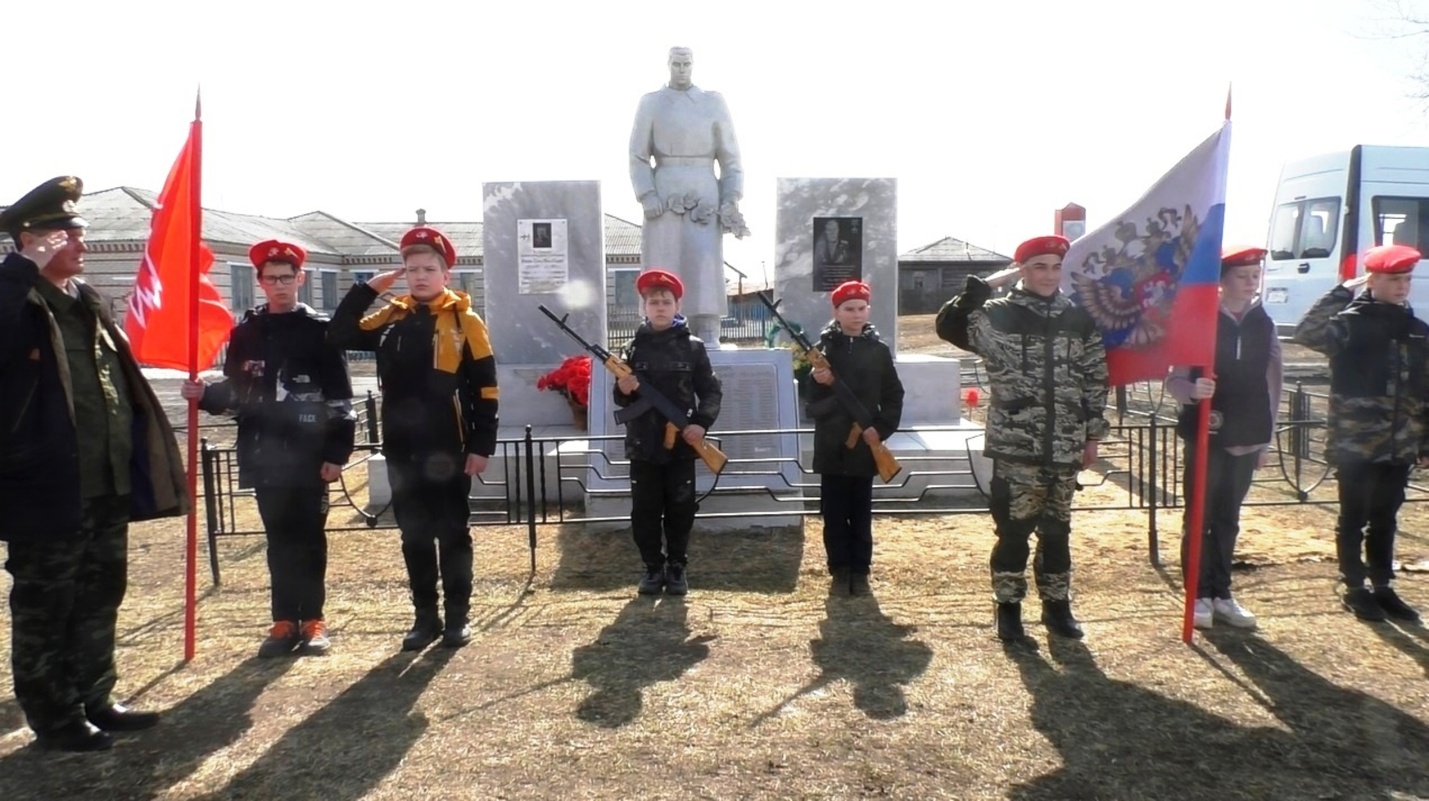 Описание маршрутаОписание маршрутаНазвание туристского патриотического маршрута«На родину Героя» (экскурсия на малую родину каждого из девяти Героев Советского Союза Шатровского муниципального округа).Целевая аудиторияОбучающиеся среднего и старшего школьного звена, студентыКлючевые направления#История#Традиции#Роднойкрай#Наследие#Отечество#Исследователи#КультураДоступность для детей с ОВЗДоступно в составе смешанных группСезонностьВсесезонныйПродолжительность маршрута1 деньНаселенные пункты маршрута и (или) ключевые объекты (точки) маршрутас.Шатрово – с.Ожогино – с.Дальняя Кубасова – д.Сопинина – с.Спицыно – с. Терсюкское – с.Барино – с.Самохвалово – с.Яутла – с.ШатровоЦели маршрутаРасширение знаний школьников, студентов об исторических событиях, людях нашего края Образовательные задачи маршрутаИзучение истории сел Шатровского муниципального округа. Знакомство с историческими достопримечательностями, сохранение исторической памяти, укрепление взаимосвязи поколений.Воспитание у детей любви к малой родине и патриотизма на примере подвига земляков – героев;Воспитание социально активного гражданина малой и большой Родины. Программа маршрутаВо время авто-экскурсии ребята знакомятся с трехсотлетней историей развития нашего края, узнают о людях, которые прославили шатровскую землю своими делами и подвигами. Во время обзорной экскурсии по Парку Защитников Отечества в с. Шатрово, обучающихся ждет увлекательный рассказ о вооружении и технике нашей армии. Подлинные образцы нескольких видов артиллерийских орудий, танк Т-80 и БМП впечатляют. В Музее быта с. Спицыно ребята окунутся в атмосферу прошлых лет, увидят предметы быта, одежды, обуви, техники, школьные атрибуты, которые были в обиходе у наших предков. Посетят населенные пункты округа, малую родину девяти Героев Советского Союза, узнают о подвиге каждого из них. Почтят память минутой молчания героев и всех тех, кто не вернулся с войны.9.00 - с. Шатрово, Парк Защитников Отечества, стела Собенина Михаила Варнавича.9.30 - выезд из с. Шатрово9.55 - с. Ожогино. Стела Залесова Прохора Денисовича, Фитина Павла Михайловича у монумента Памяти. 10.15 - выезд из с. Ожогино10.35 - с. Дальняя Кубасова. Стела Кашутина Прохора Ивановича у монумента Памяти.10.50 - Выезд из с. Дальняя Кубасова11.25 - д. Сопинино, стела Велесова Григория Никитовича у монумента Памяти.11.40 - Выезд из д. Сопининой.11.55 - с. Спицыно, стела Шарыпова Абрама Григорьевича у монумента Памяти, посещение Музея быта.12.30 - Выезд из с. Спицыно.12.50 - с. Терсюкское, стела Киселева Африкана Ивановича (д. Мурашова) у монумента Памяти.13.05 - Выезд из с. Терсюкское13.15 - с. Барино, стела Шохина Николая Михайловича у монумента Памяти.13.30 - выезд из с. Барино14.00 - 14.30 - Обед в с. Шатрово14.30 - Выезд из с. Шатрово.14.50 - с. Самохвалово, стела Теплоухова Михаила Сергеевича (д.Теплоухова)  у монумента Памяти.15.05 - Выезд из с. Самохвалово15.25 - с. Яутла. Стела Каурова Фёдора Анисимовича у монумента Памяти15.40 - Выезд из с. Яутла16.15 - Прибытие в с. ШатровоКарта маршрута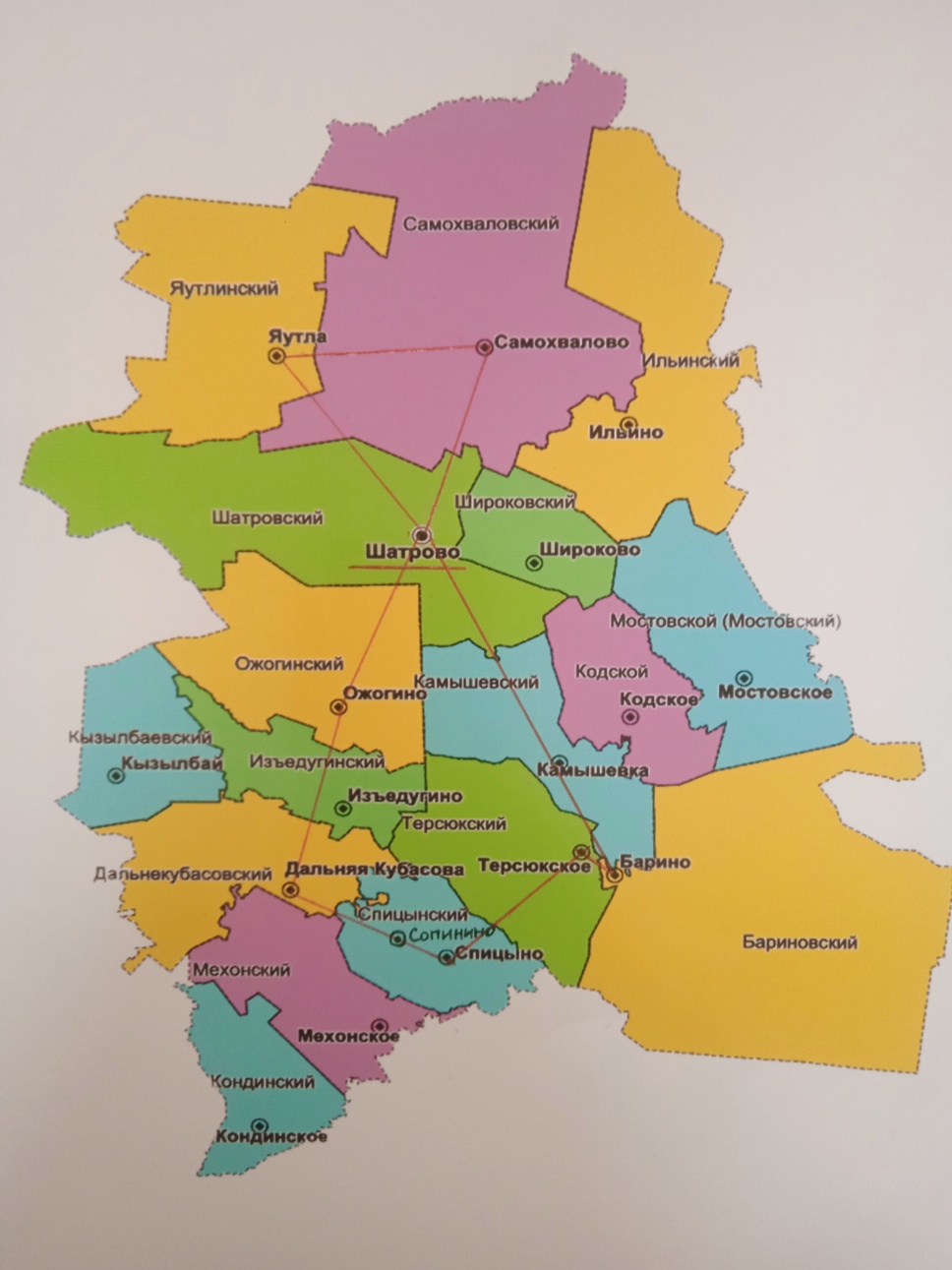 Протяженность маршрутаШатрово - Ожогино - 20 км; Ожогино - Дальняя Кубасова - 16 км; Дальняя Кубасова - Сопинино - 16 км; Сопинино - Спицино - 3 км; Спицино - Терсюкское - 17 км; Терсюкское - Барино - 4 км; Барино - Шатрово - 34 км; Шатрово - Самохвалово - 17 км; Самохвалово- Яутла - 17 км; Яутла - Шатрово - 32 км. Общая протяженность - 176 км.Видео-фото материалы https://vk.com/ticshatrovohttps://ok.ru/profile/589320519116 Дополнительные условияПо вопросам организации перейти по ссылке: https://shatrkult.ru/